РЕШЕНИЕ15.03.2021                                                                                                        № 30 Об объявлении замечания     На основании представления прокурора района от 16.02.2021 года № 07-02-2021 «Об устранении нарушений законодательства о муниципальной собственности, законодательства в сфере ЖКХ» Совет депутатов решил:1.Главе администрации муниципального образования  Рязановский сельсовет за ненадлежащее исполнение должностных обязанностей, объявить замечание.2.Обязать главу муниципального образования Рязановский сельсовет Брусилова Александра Валентиновича не допускать указанные нарушения и проконтролировать за соблюдением законодательства Российской Федерации. 3.Настоящее решение вступает в силу после обнародования.Председатель Совета депутатов                                                   С.С. Свиридова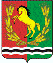 СОВЕТ ДЕПУТАТОВМУНИЦИПАЛЬНОГО ОБРАЗОВАНИЯ РЯЗАНОВСКИЙ СЕЛЬСОВЕТАСЕКЕЕВСКОГО РАЙОНА ОРЕНБУРГСКОЙ ОБЛАСТИ